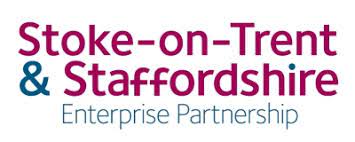 Thursday 9th September 20214pm - 6pmMS Teams Meeting with Dial-In OptionOpen meetingOpen meetingOpen meetingOpen meetingItemSubjectLeadReport status/timing1IntroductionAlun Rogers5 mins2ApologiesAlun Rogers5 mins3Declarations of InterestAlun Rogers5 mins4Minutes from previous meeting/matters arisingAlun Rogers5 mins5Chair’s update & Delegated DecisionsAlun Rogers10 mins15 minsStrategyStrategyStrategyStrategy6Delivery PlanAnne BoydInformation10 mins + 5 Q&A 7National policy paper: Skills for jobs: lifelong learning for opportunity & growth, c/o DfELiz BarnesInformation15 mins + 5 Q&A35 minsDeliveryDeliveryDeliveryDelivery8SPMG updateSummary update + appendices (list)James LeavesleyInformation10mins + 5min Q&A15 minsGovernanceGovernanceGovernanceGovernance9A&F Committee:General update: verbal update & risk registerMo Ahmed/ Simon AblewhiteInformation10mins + 5min Q&A10Task & Finish Group SummaryAnne Boyd  Information 10mins + 5min Q&A 11Forward PlanAll5mins12Any Other BusinessAll5mins55 minsForward PlanForward PlanForward PlanForward PlanLead Board Member/ Officer: Item Name: Time: Recommendation: S AblewhiteAnnual AccountsInformation/discussionStoke-on-Trent CCDistrict Heat NetworkUpdate informationA Rogers / Operational Team Assurance Framework: v0.9 updates Decision A Rogers & Sub-Group Leads Emerging plans incorporating Covid Recovery, International Trade, Future Workforce; Growing Businesses; Innovation; Place - post LEP review.Discussion TBCFuture High Street Fund / Towns Fund Information A Brown / D Jellyman Transforming Cities Fund Information A Rogers / Secretariat Midlands Engine / Connects Information 